CIELOSempree da sempreguardo il cielo.La mia nave dei sogniparte di sera,in cerca di approdi lontani.Viaggia tra isole di stellee scomparenell’infinito profondo,che inghiotte il mondo.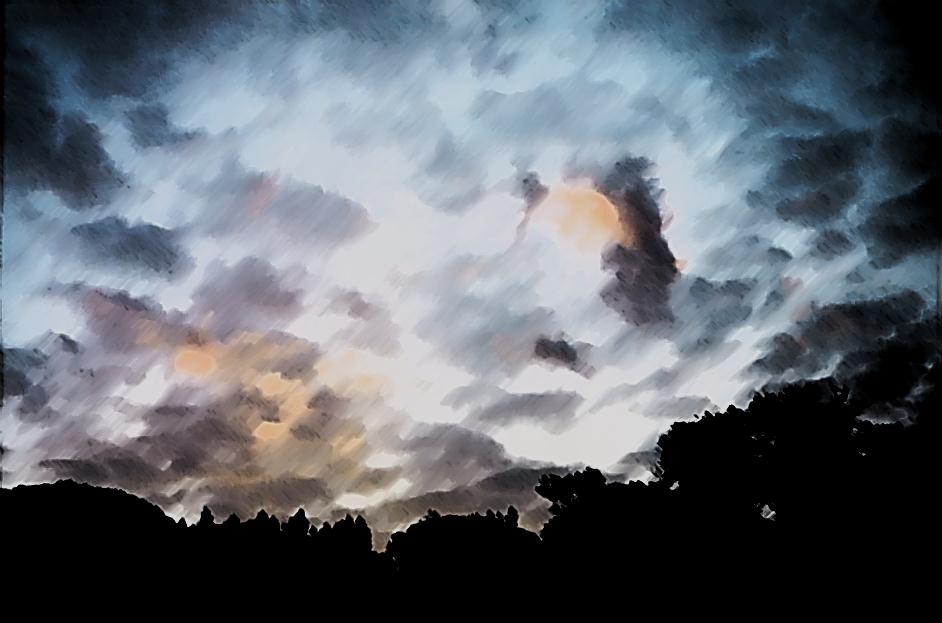 CIELO (prima versione)Sempre e da sempreguardo il cielo.La mia nave dei sognipartiva di seradal porto della mia adolescenza,in cerca di approdi lontani.Si perde ancoratra nuvole e tramonti,volando coi gabbianiverso il mare.Viaggia tra isole di stelle,e scompare nell’infinito profondoche inghiotte il mondo.Sempree da sempreguardo il cielo.